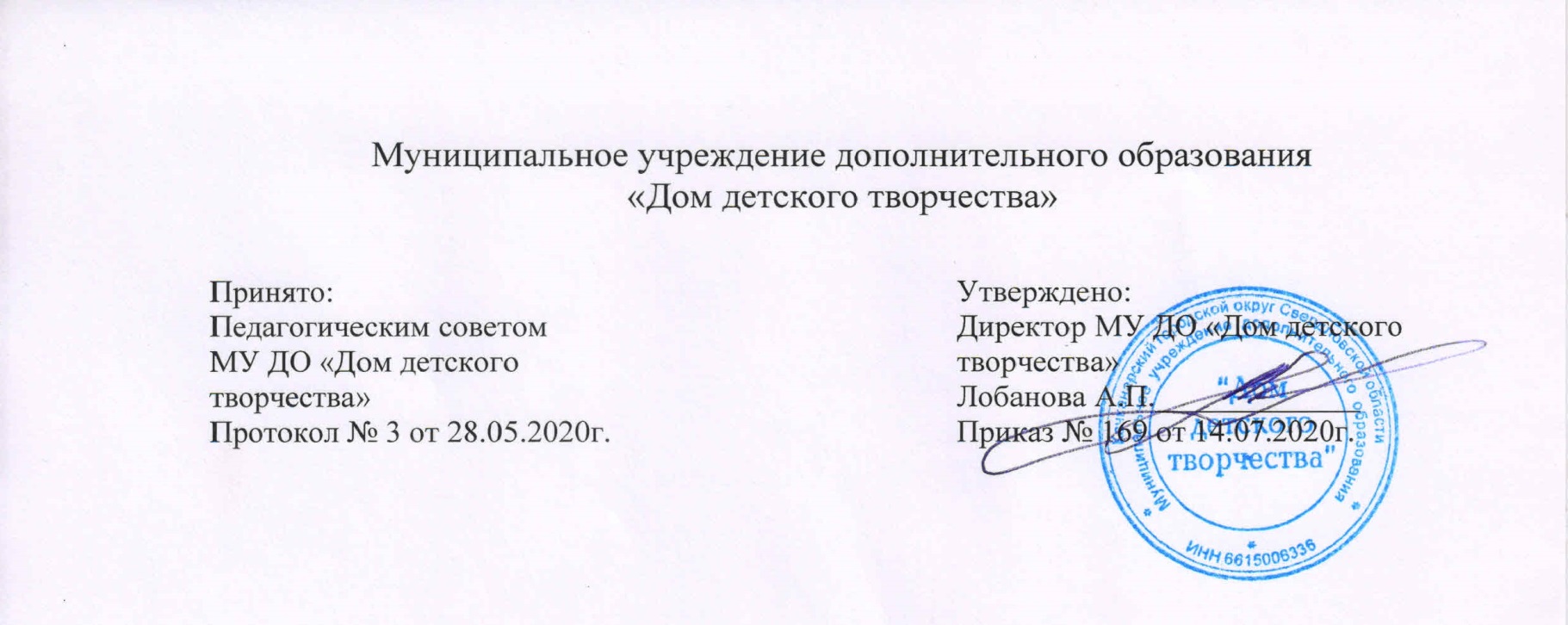 Дополнительная общеобразовательная общеразвивающая программа«Мир вокруг нас»(социально-педагогическая направленность, для детейс ограниченными возможностями здоровья 11-17 лет.Срок реализации дополнительной образовательной программы - 2 года)СОСТАВИТЕЛЬ:Педагог дополнительного образования Реут Екатерина ВикторовнаI квалификационная категорияг. Качканар 2020Комплекс основных характеристик дополнительной общеобразовательной общеразвивающей программыПояснительная запискаДанная программа представляет коррекционно-развивающую систему, обеспечивающую создание оптимальных условий для развития эмоционально-волевой, познавательной, двигательной сферы, развития позитивных качеств личности  ребенка.  В ходе ознакомления с окружающим миром имеются большие возможности расширить и уточнить представления ребёнка с особенностями развития о том мире, в котором он живёт. Выделить и сделать объектом его внимания те условия существования, которые будут окружать его на протяжении всей жизни.Занятия имеют интегративный характер, рассматриваются как коррекционные. Их целью является направленное исправление дефектов общего и речевого развития ребенка, познавательной деятельности. У ребенка формируются элементарные представления и понятия, расширяется и обогащается представление о непосредственно окружающем мире, он получает некоторые представления о мире, который находится вне поля его чувственного опыта. Обучение способности видеть, сравнивать, обобщать, конкретизировать, делать элементарные выводы, устанавливать несложные причинно-следственные связи и закономерности способствует развитию аналитикосинтетической деятельности ребенка, коррекции его мышления. В связи с расширением и уточнением круга представлений о предметах и явлениях окружающей действительности обогащается словарный запас ребенка: вводятся соответствующие термины. Наглядно дифференцируется значение слов (стебель - ствол, трава - куст - дерево), показывается различие между видовым и родовым понятием (роза - цветок), ребенок упражняется в адекватном и более точном сочетании слов, обозначающих предметы, их признаки и действия. В процессе непосредственных наблюдений реальной действительности обогащается словарь, при организации беседы активизируется, т. е. усвоенные слова включаются в речь. Разговорная устная речь представляет собой сложный вид речевой деятельности. Она включает в себя ответы на вопросы и диалог, описание предметов и явлений, собственных действий и впечатлений. Основным методом обучения является беседа. Беседы организуются в процессе ознакомления с явлениями окружающей действительности, во время наблюдений за сезонными изменениями в природе и труде людей, предметных и сюжетных картин. Главным компонентом беседы является речь самого ребенка. Педагог руководит речевой деятельностью ребенка, активизирует ее, исправляет ошибки, учит сосредоточивать внимание на определенных предметах и явлениях, правильно наблюдать и устанавливать связи, выражать свои впечатления и суждения в словесной форме. При формулировании ответов на вопросы у ребенка закрепляется умение правильно строить предложения; описывая предметы, явления, рассказывая о виденном, он учится связному высказыванию.В частности, рассматривается значение каждого природного компонента в жизни людей, анализируется положительное и отрицательное воздействие человека на эти компоненты. Программа ориентирована на развитие личности ребёнка, его творческих способностей, на формирование целостной картины мира. В  программе  объединены знания многих дисциплин (биологии, географии, экологии, истории, рисования, риторики); содержание программы уточняет, расширяет, систематизирует представление учащегося о предметах, явлениях природы и общества; предметно-практическая и продуктивная деятельность способствует развитию навыков анализирующего наблюдения, активизации мыслительной деятельности и речи ребенка.Программа разработана в соответствии с нормативными документами:Федеральным законом «Об образовании в Российской Федерации» (от 29.12. 2012 № 273-ФЗ).Приказом Министерства труда и социальной защиты РФ от 5 мая 2018 г. № 298н “Об утверждении профессионального стандарта "Педагог дополнительного образования детей и взрослых"Концепцией развития дополнительного образования детей на период до 2020 года утвержденной правительственным распоряжением N 1726-р от 04.09.2014 года.Приказом Министерства просвещения РФ от 9 ноября 2018 г. N 196
“Об утверждении Порядка организации и осуществления образовательной деятельности по дополнительным общеобразовательным программам”Положением МУ ДО «Дом детского творчества» о разработке общеразвивающих общеобразовательных программ.Направленность программы: социально-педагогическая.Актуальность программы состоит в том, что в последние годы стало более заметным стремление изменить сложившуюся ситуацию с обучением и воспитанием детей с особыми потребностями  в лучшую сторону. Актуальность проблемы обучения детей с ОВЗ по программе обусловлена тем, что среда дополнительного образования может обеспечить включение ребенка с ОВЗ в доступные виды жизнедеятельности и отношений с учетом его индивидуальных способностей, интересов, ценностных ориентаций, тем самым способствовать его реабилитации и социализации. Система дополнительного образования располагает уникальными возможностями по развитию творческих, продуктивных способностей обучающихся и предполагает развитие в ребенке природных задатков, специальных способностей, позволяющих ему самореализовываться в различных видах и формах деятельности.Новизна программы - изучение курса способствует формированию у ребенка познавательного интереса к естественно научным предметам через игровую деятельность. В программе делается акцент на сохранение здоровья. В программе уделяется очень много времени социально-общественным делам, патриотизму, любви к людям, бережному отношению к окружающему миру. Содержание программы имеет отличительные особенности от других программ. Особенностью данной программы является то, что она дает возможность  ребёнку познакомиться с основами знаний в области окружающего мира, и попробовать свои силы в изобразительном искусстве в синтезе с развитием речи.Уровень программы - начальный.Педагогическая целесообразность, каждый ребёнок талантлив по-своему. Программа доступна для детей любого уровня развития, позволяет развить такие качества, как:-творческие способности;- мышление;- память;- кругозор;-воображение;-художественные навыки, и раскроет лучшие человеческие качества. Важна и комфортная обстановка, исключающая перенапряжение, стойкие отрицательные переживания и психические травмы; специальная развивающая творческая активность. Это огромная возможность для ребенка думать, пробовать, искать, а самое главное – самовыражаться.Психофизиологические особенности учащихся:-замедленное ограниченное восприятие;-недостатки речевого развития;-снижена познавательная активность.Цель программы - формирование представлений о живой и неживой природе, о взаимодействии человека с природой, бережного отношения к природе.Задачи программы:Образовательные:- познакомить ребенка с разнообразием флоры и фауны;-формировать чувство бережного отношения к природе;-знакомство с изобразительной деятельностью;-знакомить с основами знаний в области экологии.Воспитательные:- воспитание положительных качеств личности ребенка (трудолюбия, настойчивости,  с педагогом);- воспитание ценностного отношения к здоровью (освоение приемов безопасной работы с инструментами)-воспитание умения и желания доводить начатое дело до конца.Развивающие: - развитие восприятия, мыслительных процессов;- развивать эстетические чувства и умение любоваться красотой природы; - формирование и развитие внимания и памяти;-формирование умений выражать свои мысли с помощью связной речи.Методы и приемы, используемые на занятиях:Наблюдение - проводится с целью изучения умений и навыков ребенка в окружающем мире. Мониторинг - организация постоянного отслеживания информации целью оценки и анализа состояния процесса, ситуации в фокусе их изменения с прогнозированием этих изменений на определенную перспективу. Беседа - диалогические формы. Проводится с целью обсуждения каких-либо фактов, явлений природы, общественной жизни с опорой на опыт детей. Игра - игровые приемы с целью привлечения внимания, повышения интереса к деятельности, развития двигательной активности пальцев рук. Показ, пояснение - проводится с целью научить правильным приемам, способам действия с предметом, материалом. Положительное подкрепление (поощрение)- метод коррекции, цель которого - формирование определенных творческих способностей ребенка. Положительное подкрепление (поощрение) выражает одобрение действий, дает им положительную оценку.Форма занятий индивидуальная. Занятия проводятся 1 раз в неделю по 2 часа. 1 год обучения -  64 часа (1 раз по 2 часа в неделю продолжительностью  45*45 с перерывом, 10 минут).2 год обучения – 68 часов (1 раз по 2 часа в неделю), продолжительностью  45*45 с перерывом, 10 минут. Программа рассчитана на два года обучения- 132 ч.Таблица 1Учебно-тематический план 1-го года обученияСодержание курса:Теория: Вводное занятие. Как ты провёл лето?ознакомление с признаками лета: солнечные жаркие дни, теплые дожди, зеленые листья на деревьях, сбор ягод, грибов.Практика: Беседа по теме. Рисование красками «Летний день».Теория: Сбор урожая. Овощи, фрукты. Группы растений (фрукты - растения сада, овощи - растения огорода). Практика: Определять и различать группы растений по картинкам. Рисование красками «Яблоко и груша», «Морковь и свекла».Теория: Грибы. Части гриба. Грибы съедобные и несъедобные.Практика: Беседа - отличие съедобных грибов от несъедобных, о  строение гриба (грибница, ножка, шляпка), названия грибов. рисование красками «Мухомор» и «Белый гриб».Теория: Сентябрь - начало осени. Осенние явления природы.Практика: беседа об  осени, рассматривание осенних иллюстраций,  рисование красками «Золотой сентябрь».Теория: Полевые растения и их использование человеком. Уход человека за растениями поля, их значение в жизни человека. Правила ухода за растениями поля.Практика: сравнение и различие растений поля. Рисование цветными карандашами  «Пшеница», «Ячмень», «Рожь».Теория: Растения луга. Практика: Беседа: ознакомление  с природным сообществом луг, с растениями луга,  отгадывание загадок,  рисование красками «Одуванчик», «Ромашка».Теория: Растения сада (фруктовые деревья, ягодные кустарники, цветковые растения).Практика: беседа о растениях сада, об использовании их человеком, сравнение и различие растений сада по картинам. Рисование красками «Фруктовый сад».Теория: Домашние и дикие животные осенью.Практика: беседа об образе жизни диких и домашних животных осенью; о роли человека в жизни домашних животных, рисование по замыслу.Теория: Труд людей осенью.Практика: беседа о различных видах труда людей в осенний период.рисование красками «Сбор урожая».Теория: Поздняя осень. Признаки.Практика: беседа об основных признаках поздней осени. рисование красками «Поздняя осень».Занятие 11. Деревья, кустарники, травы.Теория: беседа  о  наиболее распространенных деревьев, кустарников, травянистых растениях (сходство и различие между деревьями, кустарниками, травянистыми растениями).Практика: рисование по замыслу.Теория: Разнообразие животных в природе.Практика: беседа об образе жизни и повадках диких животных («Лиса», «Заяц», «Ёж»). Сравнение диких животных, рисование красками «Лиса», «Заяц», «Ёж».Теория: Формы поверхности земли: равнины, овраги, холмы, горы.Практика: Беседа: ознакомление о формах поверхности земли: равнины, овраги, холмы, горы, рисование красками «Горы».Теория: Сезонные изменения в природе, погоде: декабрь.Практика: беседа о  зиме (признаках зимы), рисование красками «Зимний пейзаж».Теория: Чередование времён года. Названия месяцев.Практика: беседа о  временах года, о чередовании времён года, раскрашивание картинок «Времена года».Занятие Промежуточная аттестация уровня усвоения образовательной программыТеория: объяснение заданий Практика: творческое задание.Теория: Зимние забавы детей. Зимние виды спорта.Практика: беседа о видах зимних игр, зимних видах спорта, раскрашивание картинок «Зимние игры».Теория: Вечнозеленые деревья. Ель. Сосна. Различие хвойных и лиственных  деревьев. Основные части дерева.Практика: беседа о вечнозеленых деревьях, основных частях дерева, рисование красками «Ель».Теория: Домашние животные - корова, овца, лошадь, свинья. Роль человека в жизни домашних животныхПрактика: беседа об  основных частях тела, питание, какую пользу, приносят людям, о роли человека в жизни домашних животных, раскрашивание картинок «Домашние животные».Теория: Дикие животные - лось, олень. Внешний вид, пища, повадки.Практика: беседа об особенностях диких животных: лося и оленя (внешний вид, пища, повадки). Отличие лося и оленя от других диких животных, поэтапное рисование «Лось», «Олень».Теория: Домашние и дикие животные. Различие диких и домашних животных. Практика: беседа об образе жизни и повадках диких и домашних животных, раскрашивание картинок «Дикие и домашние животные».Теория: Март - весенний месяц. Первые признаки весны.Практика: беседа о  первых признаках весны, рисование красками «Весна пришла».Теория: Зимующие и перелетные птицы. Различие, сравнение, зимующих и перелетных птиц.Практика: беседа о  зимующих и перелётных птиц,  рисование по замыслу.Теория: Водоплавающие птицы. Многообразие птиц, особенности жизни, внешнего вида и среды обитания водоплавающих птиц.Практика: Беседа, раскрашивание картинки «Водоплавающие  птицы».Теория: Дикие птицы. Места обитания.Практика: беседа о  жизни диких птиц, их повадках и о среде обитания.  раскрашивание картинки «Дикие птицы».Теория: Что вокруг нас может быть опасным? Ознакомление с опасностями, которые встречаются дома и на дороге. Практика: Рассмотрение  правил безопасного поведения при пользовании электрическими приборами, колющими и режущими предметами, основные правила перехода улицы, рисование по замыслу.Теория: Насекомые вредные и полезные. Бабочка, майский жук, пчела, муравей, муха. Различие вредных и полезных насекомыхПрактика: Беседа об особенностях насекомых: внешний вид, где живут, раскрашивание картинок «Насекомые».Занятие 28. Теория: Весна в апреле. Признаки, приметы.Практика: беседа о признаках  весны, рассматривание картин, рисование красками «Вот и наступил апрель».Теория: Земноводные. Различие земноводных среди представителей других групп животныхПрактика: беседа о  представителях класса земноводных: лягушка, жаба, тритон, находить общие и отличительные свойства, рисование акварельными красками «Лягушка».Теория: Взаимодействие человека и природы (охранять и беречь природу, принимать активное участие).Практика: Беседа, рисование акварельными красками «Берегите природу»Теория: виды редких растений и исчезающих животных, правила поведения в природе.Практика: Беседа: (охранять и беречь природу, принимать активное участие в охране природы), раскрашивание картинок «Исчезнувших растений и животных».Занятие  Итоговая аттестация уровня усвоения образовательной программы.Теория: Объяснение заданий.Практика: Творческое задание.Ожидаемые результаты первого года обученияЛичностные УУД: -Овладение начальными навыками адаптации в динамично изменяющемся и развивающемся мире;-Развитие самостоятельности и личной ответственности за свои поступки, в том числе в информационной деятельности, на основе представлений о нравственных нормах, социальной справедливости и свободе;-Формирование эстетических потребностей, ценностей и чувств;-Развитие эстетических чувств, доброжелательности и эмоционально – нравственной отзывчивости; -Формирование установки на безопасный, здоровый образ жизни, наличие мотивации к творческому труду, работе на результат, бережному отношению к материальным и духовным ценностям.Метапредметные результаты: - Освоение способов решения проблем творческого и поискового характера;- Формирование умения понимать причины успеха/неуспеха учебной деятельности и способности конструктивно действовать даже в ситуациях неуспеха;- Овладение логическими действиями сравнения, обобщения, классификации по родовидовым признакам, построения рассуждений, отнесения к известным понятиям.Предметные результаты: - Формирование уважительного отношения к России, родному краю,  природе нашей страны, её современной жизни;- Осознание целостности окружающего мира, освоение основ экологической грамотности, элементарных правил нравственного поведения в мире природы и людей, норм здоровьесберегающего поведения в природной и социальной среде;- Развитие навыков устанавливать и выявлять причинно – следственные связи в окружающем мире.Таблица 2Учебно-тематический план 2-го года обученияСодержание курса:Занятие 1. Теория: Государственные символы России (флаг, гимн, герб); национальности; русские национальные костюмы. Отличие российских государственных символов от символов других стран.Практика: Беседа: Что такое Родина? Что мы знаем о Москве? раскрашивание картинки «Русский национальный костюм»Занятие 2. Теория: Что у нас над головой? Созвездия.  Что у нас под ногами? Ознакомление с камнями (гранитом, кремнем, известняком). Практика: Рассмотрение картин Большой малой Медведицы. Сортирование камней по форме, размеру, цвету. Рисование красками «Звездное небо».Теория: Роль растений в природе и жизни людей. Что общего у разных растений? Что растёт на клумбе?Практика: объяснение  (что у разных растений есть общие части).рисование акварельными красками «Василек», «»Тюльпан».Занятие 4. Что это за листья?Теория: Строение листьев. Правила  поведения на природе.Практика: рассмотрение листьев нескольких пород деревьев, используя сравнения,  рисование гуашью «Опечатки листьев».Теория: хвойные деревья (названия,  отличия от лиственных деревьев). Практика: Беседа: Что такое хвоинки? рисование цветными карандашами «Ветка ели».Теория: Кто такие насекомые?Практика: беседа о насекомых (внешних признаках и их строении).  Повторить правила бережного отношения к природным объектам, рисование цветными карандашами «Стрекоза».Теория: Кто такие рыбы?Практика: беседа о рыбах (водные животные, которые двигаются при помощи плавников и хвоста, тела большинства которых покрыты чешуёй). Рассматривание иллюстраций видов речных и морских рыб. Рисование акварельными красками «Подводный мир».Теория: Кто такие птицы? Виды перелетных зимующих птицПрактика: беседа о птицах,  рисование акварельными красками «Воробьи».Теория: Кто такие звери? Образ жизни диких животных.Практика: ознакомление с характерными особенностями внешнего вида лисы и бурого медведя, поведения, образа жизни диких животных, рисование акварельными красками «Лиса», «Медведь».Теория: ознакомление с группами предметов домашнего обихода, с правилами противопожарной безопасности, с основными правилами обращения с газом, электричеством, водой. Практика:  раскрашивание картинки «Безопасность дома».Теория: ознакомление с  экстренными службами и номерами их телефонов, соблюдение правил при обращении с бытовыми приборами и  правил безопасного перехода улицы.Практика:  Беседа: Что вокруг нас может быть опасным? раскрашивание картинки «Спички детям не игра».Теория: Планета Земля. На что похожа наша планета?Практика:  Беседа  о форме Земли, глобусе. Рассмотрение физической карты (материки, моря, океаны), рисование красками «Наша планета Земля».Теория: Откуда в наш дом приходит вода и куда она уходит? пользование водопроводным краном с целью экономного и бережного отношения к воде.Практика:  беседа (путь воды из источника до крана в квартире, из канализации до водоёма), рисунок цветными карандашами «Путь воды».Занятие 14. Откуда в наш дом приходит электричество?Теория: беседа (где вырабатывается электричество, как оно попадает в дома),  правила пользования электроприборами.Практика: раскрашивание картинки «Путь электричества в наш дом».Теория: этапы путешествия письма и как правильно подписать конверт.Практика:  рисование цветными карандашами «Конверт».Занятие  Промежуточная аттестация уровня усвоения образовательной программы.Теория: объяснение заданий.Практика:  творческое задание.Теория: ознакомление  о свойствах снега и льда экспериментальным методом Практика:  практическая работа "Изучение свойств льда и снега» лед - холодный, гладкий, скользкий твердый, в тепле тает, хрупкий, прозрачный.(в начале практической части ребенок кладет в один стакан кусочек льда, а в другой -снег, поставить их на некоторое время в сторону и  приступить к опытам).Опыт 1.Сравни снег и лёд по цвету с цветной бумагой.Сделай вывод. Проверь. Снег белый. Лёд бесцветный.Опыт 2.Положи на цветную бумагу комочек снега и пластинку льда.Сделай вывод. Проверь. Снег непрозрачный. Лёд прозрачный.Опыт 3.Сожми в одной руке немного снега, а в другой - кусочек льда. Что ты можешь сказать? Снег сжимается, он – рыхлый. Лёд не сжимается, он – плотный.Опыт 4.Подержи снег и лёд в руках. Что происходит? Снег и лёд тают под действием тепла, превращаются в воду.Опыт 5.Положи в один стакан с водой кусочек льда, в другой – комок снега. Что ты наблюдаешь? Снег и лёд не тонут, они легче воды.Опыт 6.Попробуй разбить снег и лед карандашом? Снег — упругий. Лед — ломкий.Опыт 7.Посмотри  на снег и лед, которые ты в начале работы положил в стакан. Что произошло? Почему? (ответ ребенка).Из чего состоят снег и лед? (ответ ребенка).Подумай,  как из воды можно получить снег и лед? (снег и лед образуются при замерзании воды).Теория: комнатные растения (название, уход). Правила ухода за комнатными растениями.Практика:  Беседа: Как живут растения?раскрашивания картинки «Жизнь растения».Занятие 19. Теория: Куда текут реки? Знакомство с речным и морским транспортом. Отличие  реки от моря, речную воду от морской. Повторить правила безопасного поведения на водоёмах.Практика: беседа о реке  (где берет начало река, куда впадает, речной транспорт), рисование гуашью «Нежный летний день». Теория: Зимующие птицы нашего края. Как зимой помочь птицам?Практика: беседа: как различать наиболее распространенных зимующих птици как помочь птицам зимой. рисование акварельными красками «Снегирь в кормушке». Повторить правила бережного отношения к окружающей среде.Теория: экология нашей страны  (заводы, фабрики). Практика: Беседа «Откуда в снежках грязь?»,  рисование гуашью «Снег». Повторить правила о соблюдение чистоты в доме, городе, на природе.Теория: Где живут белые медведи? Географическая карта, назначение и пользование.Практика: беседа о белых медведях и место их обитания (что на Земле есть очень холодные районы - Северный Ледовитый океан и Антарктида). Рассматривание места обитания белых медведей на географической карте. Рисование гуашью с помощью трафарета «Белые медведи на Северном полюсе».Теория: Где живут слоны? Внешний вид, повадки, питание.Практика: беседа о слонах (внешним видом,  его местом обитания, чем питается). Рассматривание места обитания слонов на географической карте. Рисование гуашью с помощью трафарета «Жаркая Африка».Теория:  Группы птиц (зимующие, мигрирующие)Практика: Беседа о  птицах, которые зимуют в наших краях, а другие улетают в теплые края. Рассматривание картин  птиц каждой группы. Рисование гуашью «Снегирь и Воробей», «Ласточка и Удод».Теория: беседа об истории  одежды.Практика: рисование по замыслу.Теория: Почему Солнце светит днем, а звезды - ночью?Практика: рассматривание иллюстраций с изображением созвездий, рисование «День» и «Ночь». Беседа о звездах.Теория: Что такое Луна? Почему Луна бывает разной?Практика: беседа о Луне, рассматривание картин с изображением луны, рисование по замыслу.Теория: назначение автомобилей,  ремня безопасности. Различие  внешнего вида основных групп автомобилей. Практика: Повторить правила дорожного движения, рисование акварельными красками «Легковой автомобиль».Теория: Вид транспорта – поезд. Зачем нужны поезда?Практика: беседа о различиях (по назначению) между товарным поездом, электричкой, пассажирским поездом дальнего следования и поездом метро.Правила поведения вблизи железной дороги.рисование акварельными красками «Поезд».Занятие 30. Теория: Ознакомление с основными группами судов. Различие по внешнему виду основных групп судов.Практика:  Беседа: Зачем строят корабли? Рисование акварельными красками «Корабль».Теория: Ознакомление с  классификацией самолетов по их назначению (гражданские и военные).Практика:  Беседа: Зачем строят самолеты? Рисование красками «Самолет».Теория: Зачем люди осваивают космос? Различие естественного и искусственного спутника Земли. Практика: беседа о  первом космонавте  Гагарине Ю. А., аппликация из цветной бумаги «Космическое путешествие».Теория: Почему нужно есть много овощей и фруктов? Описание овощей и фруктов.Практика: беседа о пользе овощей и фруктов,  узнавание фруктов и овощей по описанию. Правила мытья фруктов и овощей перед едой. Рисование акварельными красками «Овощи», «Фрукты».Занятие 34. Итоговая аттестация уровня усвоения образовательной программы.Теория: Объяснение заданий.Практика: творческое задание.Ожидаемые результаты второго года обученияЛичностные УУД: - Формирование основ российской гражданской идентичности, чувства гордости за свою Родину, российский народ и историю России, осознание своей этнической и национальной принадлежности; формирование ценностей многонационального российского общества; - Формирование целостного, социально ориентированного взгляда на мир в его ограниченном единстве и разнообразии природы;- Формирование уважительного отношения к иному мнению, истории и культуре других народов;- Понимает эмоциональные состояния других людей;- Понимает язык эмоций (мимика, жесты и т.д.).Метапредметные результаты: - Готовность слушать педагога и вести диалог; - Овладение начальными сведениями о сущности и особенностях объектов, процессов и явлений действительности (природных, социальных, культурных, технических и др.) в соответствии с содержанием программы.Предметные результаты: - Понимание особой роли России в мировой истории, воспитание чувства гордости за национальные свершения, открытия, победы;- Интерес к объектам и явлениям неживой природы;- Интерес к объектам живой природы;- Представления о животном и растительном мире (растения, животные, их виды, понятия «полезные» - «вредные», «дикие» - «домашние» и др.);- Представления об объектах неживой природы (вода, воздух, земля, огонь, лес, луг, река, водоемы, формы земной поверхности, полезные ископаемые и др.).Комплекс организационно-педагогических условийУтверждение программы:   дополнительная общеобразовательная  программа может обновляться, корректироваться с учетом развития науки, техники, культуры, экономики, технологий и социальной сферы. (Приказ Министерства просвещения РФ от 9 ноября 2018 г.N 196“Об утверждении Порядка организации и осуществления образовательной деятельности по дополнительным общеобразовательным программам”). Обновление и утверждение программы осуществляется до начала нового учебного года. Порядок рассмотрения и утверждения программы определяется локальным правовым актом образовательной организации.Календарный учебный графикКоличество учебных недель для групп 1 года обучения – 32Количество учебных недель для групп 2 и последующих лет обучения – 34Продолжительность учебной недели – 6 дней  (Раздел VII, п. 7.1. Правил внутреннего трудового распорядка)Таблица 3Всего 32 учебных недель (1 год обучения). Всего 34  учебных недель (2 год обучения). Расчет программы на 2 часа в неделю.Праздничные дни:4 ноября – День народного единства30, 31 декабря, 1, 2, 3, 4, 5, 6, 7, 8 января – Новогодние каникулы 23 февраля – День Защитника Отечества 8 марта – Международный Женский день1 мая – День солидарности трудящихся Праздник Весны и Труда9 мая – День Победыс последней недели мая  по 31.08 - Летние каникулы Материально-техническое обеспечение: Учебный кабинет – 1/100%Столы ученические – 2 штук/100%Стулья – 2 штук/100%Таблица 4Перечень учебного и технологического оборудования Методическое обеспечение дополнительной образовательной программы: Комплект дидактических материалов и учебно-наглядных пособий – 1/100%:-Таблицы-Демонстрационные карточки-Индивидуальные карточки-Настольные игры-Дидактические игры-Учебно-наглядные пособия-Натуральные объекты (природный материал и т.д.)Формы подведения итогов реализации дополнительной образовательной программы: Формы и способы проверки результата- практические задания;- наблюдения;- индивидуальный устный опрос;- работа с карточками;- творческое задание.Виды и этапы аттестации учащихся:-начальная (входная) - (начало учебного года);-текущая (после изучения темы или блока программы);-промежуточная (аттестация за первое полугодие проводится в декабре);-итоговая (аттестация за учебный год проводится в мае).Способы фиксации результата:-индивидуальная карточка учета результатов обучения;-карточка мониторинга личностного развития ребенка в процессе освоения им дополнительной общеобразовательной общеразвивающей программы.Оценочные материалы:Для  анализа результативности  обучения  ребенка с  особыми потребностями  по данному курсу проводится диагностика уровня фактических знаний и умений, при этом используется наблюдение и контроль. 1.Образовательная область «Социально-коммуникативное развитие» (приложение 1)2.Образовательная область «Познавательное развитие» (приложение 2)3.Образовательная область «Речевое развитие» (приложение 3)4.Образовательная область «Художественно-эстетическое развитие» (приложение 4)В соответствии с Положением  «О промежуточной и итоговой аттестации учащихся объединений МУ ДО «Дом детского творчества» приказ №  от 10.05.2016 года, на каждого ребенка ведется диагностическая карта и заполняется итоговый протокол (приложение 5).СПИСОК ЛИТЕРАТУРЫБабаева Т.И. Программа «Детство» -СПб; ДЕТСТВО-ПРЕСС, 2014г.Бондаренко Т.М. Развивающие игры в ДОУ. Конспекты занятий по развивающим играм Воскобовича: практ, пособие для воспитателей и методистов ДОУ/Т.М. Бондаренко. -Воронеж: ИП Лакоценин С.С., 2009. -190 с. Гончарова Н.В. и др.: под ред. З.А. Михайловой. План-программа педагогического процесса в детском саду: Методическое пособие для воспитателей детского сада/– 2-е изд.- СПб: «ДЕТСТВО-ПРЕСС». 2010-255с. Дыбина, О.В. Что было до…: игры-путешествия в прошлое предметов/ О.В. Дыбина. -М.: ТЦ Сфера 2004. -160 с.: цв. вкл.- (Серия «Вместе с детьми»). Павлова О.В.. Изобразительная деятельность и художественный труд. Подготовительная группа: комплексные занятия/ -Волгоград: Учитель, 2013. -187 с. Казинцева Е.А., И.В. Померанцева, Т.А. Терпак.Формирование математических представлений: конспекты занятий в подготовительной группе/авт.-сост. -Волгоград: Учитель, 2009. -223 с. Ковалева, Г.А. Воспитывая маленького гражданина…: практическое пособие для работников ДОУ. -М.: АРКТИ, 2003. -80 с.- (Развитие и воспитание дошкольника). Курочкина, Н.А. Детям о книжной графике/Н.А. Курочкина. -СПб. Детство-Пресс, 2000. -190 с.: ил.- (Библиотека программы «Детство»). Комплексные занятия с детьми 6-7 лет: окружающий мир, развитие речи, мелкая моторика рук/авг.-сост. Т.А. Третьякова, С.Б. Суровцева, О.В. Кирьянова. -Изд. 2-е, перераб. -Волгоград: Учитель, 2013, -351 с. Кыласова Л.Е. Развитие речи: конспекты занятий для подготовительной группы/ -Изд.2-е.-Волгоград: Учитель, 2011. -332 с. Машкова С.В. Познавательно-исследовательские занятия с детьми 5-7 лет на экологической тропе/ Изд.2-е, испр. - Волгоград: Учитель, 2013. -174 с. Мартынова Е.А., И.М. Сучкова Организация опытно-экспериментальной деятельности детей 2-7 лет: тематическое планирование, рекомендации, конспекты занятий/, -изд.2-е.-Волгоград: Учитель, 2013. -333  Миронова, Р.М. Игра в развитии активности детей: кн. Для учителей/Р.М. Миронова. -Минск: Нар. асвета, 1989. -176 с. Пашкевич Т.Д. Социально-эмоциональное развитие детей 3-7 лет: совместная деятельность, развивающие занятия/. - Волгоград: Учитель, 2012. -123 с Сигтмова М.Н. Формирование представлений о себе у старших дошкольников: игрызанятия/ -Волгоград: Учитель, 2009.-166 с.Приложение 1Таблица 51.Образовательная область «Социально-коммуникативное развитие»Приложение 2Таблица 62.Образовательная область «Познавательное развитие»Приложение 3Таблица 73.Образовательная область «Речевое развитие»Приложение 4Таблица 84.Образовательная область «Художественно-эстетическое развитие»Приложение 5Таблица 9Протоколрезультатов итоговой аттестации учащихся детского объединения МУ ДО «Дом детского творчества»
20___ – 20____ учебного года (I и II- полугодие)Название детского объединения _________________________________ Фамилия, имя, отчество педагога _________________________________Год обучения группы	Дата проведения _____________________Форма проведения экспертизы _____________________________________________	Члены аттестационной комиссии _________________________________Результаты аттестации	По результатам итоговой аттестации ____________________ учащихся  переведены на следующий этап (год) обучения, ________________ оставлены для продолжения обучения на том же этапе (году).Подпись педагога ______________________дата_____________________Подписи членов аттестационной комиссии ______________________________№Наименование темыКоличество часовКоличество часовКоличество часов№Наименование темывсеготеорияпрактика1Как ты провёл лето?20,51,52Сбор урожая. Овощи, фрукты.20,51,53Грибы. Части гриба. Грибы съедобные и несъедобные.20,51,54Сентябрь - начало осени20,51,55Полевые растения и их использование. Уход человека за растениями поля, их значение в жизни человека.20,51,56Растения луга. Загадки.20,51,57Сад. Растения сада. (фруктовые деревья, ягодные кустарники, цветковые растения).20,51,58Домашние и дикие животные осенью.20,51,59Труд людей осенью20,51,510Поздняя осень20,51,511Деревья, кустарники, травы.20,51,512Разнообразие животных в природе.20,51,513Формы поверхности земли: равнины, овраги, холмы, горы.20,51,514Сезонные изменения в природе, погоде: декабрь.20,51,515Чередование времён года. Названия месяцев.20,51,516Промежуточная аттестация уровня усвоения образовательной программы20,51,517Зимние забавы детей.20,51,518Вечнозеленые деревья. Ель. Сосна. 20,51,519Домашние животные - корова, овца, лошадь, свинья.20,51,520Дикие животные - лось, олень. Внешний вид, пища, повадки.20,51,521Домашние и дикие животные.20,51,522Март - весенний месяц20,51,523Зимующие и перелетные птицы.20,51,524Водоплавающие птицы20,51,525Дикие птицы. Места обитания.20,51,526Что вокруг нас может быть опасным?20,51,527Насекомые вредные и полезные. Бабочка, майский жук, пчела, муравей, муха.20,51,528Весна в апреле20,51,529Земноводные.20,51,530Все мы - звенья одной цепи20,51,531Охрана редких растений и исчезающих животных.20,51,532Итоговая аттестация уровня усвоения образовательной программы.20,51,5ИтогоИтого641648№Наименование темыКоличество часовКоличество часовКоличество часов№Наименование темывсеготеорияпрактика1Что такое Родина? Что мы знаем о Москве?20,51,52Что у нас над головой? Что у нас под ногами?20,51,53Что общего у разных растений? Что растёт на клумбе?20,51,54Что это за листья? 20,51,55Что такое хвоинки?20,51,56Кто такие насекомые?20,51,57Кто такие рыбы?20,51,58Кто такие птицы?20,51,59Кто такие звери?20,51,510Что нас окружает дома?20,51,511Что вокруг нас может быть опасным?20,51,512На что похожа наша планета?20,51,513Откуда в наш дом приходит вода и куда она уходит?20,51,514Откуда в наш дом приходит электричество?20,51,515Как путешествует письмо.20,51,516Промежуточная аттестация уровня усвоения образовательной программы20,51,517Откуда берутся снег и лед?20,51,518Как живут растения?20,51,519Куда текут реки?20,51,520Как зимой помочь птицам?20,51,521Откуда в снежках грязь.20,51,522Где живут белые медведи?20,51,523Где живут слоны?20,51,524Где зимуют птицы?20,51,525Когда появилась одежда?20,51,526Почему Солнце светит днем, а звезды - ночью?20,51,527Почему Луна бывает разной?20,51,528Зачем нужны автомобили?20,51,529Зачем нужны поезда?20,51,530Зачем строят корабли?20,51,531Зачем строят самолеты?20,51,532Зачем люди осваивают космос?20,51,533Почему нужно есть много овощей и фруктов?20,51,534Итоговая аттестация уровня усвоения образовательной программы20,51,5ИтогоИтого681751сентябрьоктябрьноябрьдекабрьянварьфевральмартапрельмайПервые две недели - Комплектование объединений 1 года обученияКаникулы  4 ноября – День народного единстваНовогодние каникулы с 1 по 8  (в соответствии с производственным календарем в РФ)23 февраля – День Защитника Отечества Каникулы (последняя неделя месяца) 8 марта – Международный Женский день3,5 учебные недели14- 304 учебные недели1-304 учебные недели2-304,5 учебные недели1-303 учебные недели11-294 учебные недели1-263 учебные недели1-264 учебные недели5-293 учебные недели6 часов – 1год обучения8 часов – 2 год обучения8 часов8 часов8 часов6 часов8 часов6 часов8 часов6 часовСтол дидактический с песком1/40%Стол дидактический с конструктором1/30%Дорожка массажная2/40%Пульт прямого включения «Switcher»1/100%Прибор ФОС № 30407531/100%Пучок фиброоптических волокон с боковым свечением «Звездный дождь»1/30%Доска интерактивная1/100%Световой оптоволоконный модуль «Разноцветная гроза»1/20%Прибор динамической заливки света "Плазма-250"1/10%Комплект "Сенсорный уголок" (пузырьковая колонна)1/10%Цветодинамический светильник "Жар-птица"1/10%Доска магнитная 1/50%Сухой бассейн с цветными шарами1/40%Логопедический тренажер1/80%Мягкие модули: Кубы, Треугольники, Круги, Маты, Модули фигурные, Труба, Цилиндр1 комплект/30%Мяч резиновый1/10%Мяч массажный1/40%Интерактивная песочница1/50%Процессор1/100%Гуашь6/80%Белый картон4/30%Акварельные краски6/80%Цветной картон10/50%Цветная бумага10/50%Альбомы4/100%Клей10/20%Художественные кисти20/100%Простые карандаши10/100%Цветные карандаши40/80%Ластик4/50%Ножницы 4/40%Баночки для воды3/100%Ф.И. ребенкаусвоение норм и ценностей, принятых в обществе, включая моральные и нравственные ценностиразвитие общения и взаимодействия ребенка со взрослыми и сверстникамистановление самостоятельности, целенаправленности и саморегуляции собственных действийразвитие социального и эмоционального интеллекта, эмоциональной отзывчивости, сопереживания, формирование готовности к совместной деятельности со сверстникамиформирование уважительного отношения и чувства принадлежности к своей семье и сообществу детей и взрослых в организацииформирование позитивных установок к различным видам труда и творчестваформирование основ безопасного поведения в быту, социуме, природеФ.И. ребенкаразвитие интересов детей, любознательности и познавательной мотивацииформирование познавательных действий, становление сознанияразвитие воображения и творческой активностиформирование первичных представлений о себе, других людяхформирование первичных представлений об объектах окружающего мира, свойствах и отношениях объектов окружающего мираформирование первичных представлений о малой родине и Отечестве, представлений о социокультурных ценностях нашего народа, отечественных традициях и праздниках, о планете Земля как общем доме людей, многообразии стран и народов мираформирование первичных представлений об особенностях природыФ.И. ребенкавладение речью как средством общения и культурыобогащение активногословаряразвитие связной, грамматически правильной диалогической и монологической речиразвитие речевоготворчестваразвитие звуковой и интонационной культуры речи, фонематического слухаформирование звуковой аналитикосинтетической активности как предпосылки обучения грамотеФ.И. ребенкаразвитие предпосылок ценностно-смыслового восприятия и понимания произведений искусства, мира природыстановление эстетического отношения к окружающему мируформирование элементарных представлений о видах искусствареализациясамостоятельнойтворческойдеятельностиФамилия, имя ребенкаГод обучения(для инд.)Итоговый показатель (балл)Итоговый показатель (балл)Итоговый показатель (балл)Итоговый показатель (балл)Итоговый показатель (балл)Итоговый показатель (балл)ИтогоФамилия, имя ребенкаГод обучения(для инд.)Теоретическая подготовкаПрактическая подготовкаОбщеучебные умения и навыкиОрганизационно-волевые качестваОриентационные качестваПоведенческие качестваИтого123456789101112